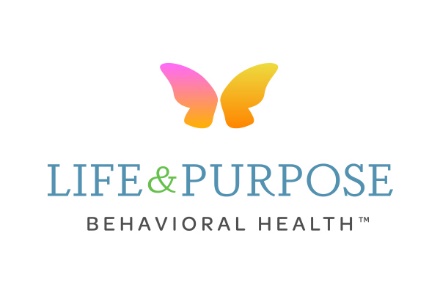 Life & Purpose Behavioral HealthAPPLICATION FOR SLIDING FEECLIENT # _____________Last Name:  ___________________________First Name:  ______________Middle Initial ___Address _________________________ City______________ State_________Zip_________County of Residence:  __________________Parent/Legal Guardian:  ________________ Family Size: _____ Family Income: _____________ATTACH PAST TWO MONTHS’ OF PAY STUBS OR COPIES OF INCOME STATEMENTSMedicaid # ______________________ (no charge for services)Insurance Provider:_________________________  Policy Number:  _______________________Approved for Sliding Fee:       YES_____       NO______Consumer and Life & Purpose Behavioral Health agree to sliding fee of ________% of normal and customary service rates.  Consumer agrees to notify L & P Services of any change in income. Consumer Signature:  ________________________________                     Date:  ____________Life & Purpose BH Representative:  ____________________________      Date:  ____________